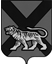 ТЕРРИТОРИАЛЬНАЯ ИЗБИРАТЕЛЬНАЯ КОМИССИЯ ГОРОДА СПАССКА-ДАЛЬНЕГОР Е Ш Е Н И Е30.11.2015			             г. Спасск-Дальний			    № 602/13916 ч. 37 мин.Об отказе в регистрации кандидату в депутаты Думы городского округа  Спасск-Дальний седьмого созыва по одномандатному избирательному округу № 10 Бархатовой Ольге Алексеевне, выдвинутому в порядке самовыдвижения на досрочных выборах депутатов Думы городского округа Спасск-Дальний седьмого созыва, назначенных на 20 декабря 2015 года	Рассмотрев документы, представленные для выдвижения и регистрации кандидатом в депутаты Думы городского округа Спасск-Дальний седьмого созыва по одномандатному избирательному округу № 10 Бархатовой Ольгой Алексеевной, выдвинутой в порядке самовыдвижения на досрочных выборах депутатов Думы городского округа Спасск-Дальний, назначенных на 20 декабря 2015 года, территориальная избирательная комиссия города Спасска-Дальнего установила следующее.21 ноября 2015 года кандидатом в депутаты Думы городского округа Спасск-Дальний седьмого созыва по одномандатному избирательному округу № 10 Бархатовой Ольгой Алексеевной, выдвинутой в порядке самовыдвижения на досрочных выборах депутатов Думы городского округа Спасск-Дальний, назначенных на 20 декабря 2015 года, были представлены документы для выдвижения.25 ноября 2015 года кандидатом в депутаты Думы городского округа Спасск-Дальний седьмого созыва по одномандатному избирательному округу № 10 Бархатовой Ольгой Алексеевной, было представлено заявление о регистрации ее кандидатом в депутаты Думы городского округа Спасск-Дальний седьмого созыва по одномандатному избирательному округу №10.В ходе проверки избирательной документации установлены нарушения, рассмотрев которые, территориальная избирательная комиссия города Спасска-Дальнего приходит к выводу о наличии оснований для отказа в регистрации кандидату  в депутаты Думы городского округа Спасск-Дальний седьмого созыва по одномандатному избирательному округу № 10 Бархатовой Ольге Алексеевне.Нормами пункта 1 статьи 44 Избирательного кодекса Приморского края предусмотрено:  в случае, если сбор подписей в поддержку кандидата не производится, кандидат предоставляет заявление о его регистрации на основании документов представленных при его выдвижении.Такого заявления от Бархатовой Ольги Алексеевны в территориальную избирательную комиссию города Спасск-Дальний не поступало.В соответствии с нормами подпункта «в» пункта 24 статьи 38 Федерального закона РФ «Об основных гарантиях избирательных прав и права на участие в референдуме граждан РФ», подпункта 3 пункта 6 статьи 46 Избирательного кодекса Приморского края отсутствие среди документов, представленных для уведомления о выдвижении и регистрации кандидата, документов, необходимых в соответствии с Избирательным кодексом Приморского края является основанием для отказа в регистрации кандидата.	На основании изложенного, руководствуясь нормами подпункта «в» пункта 24 статьи 38 Федерального закона РФ «Об основных гарантиях избирательных прав и права на участие в референдуме граждан РФ», подпункта 3 пункта 6 статьи 46 Избирательного кодекса Приморского края, территориальная избирательная комиссия города Спасска-Дальнего	РЕШИЛА:Отказать 30 ноября 2015 года в регистрации кандидату в депутаты Думы города Спасск-Дальний седьмого созыва по одномандатному избирательному округу № 10 Бархатовой Ольге Алексеевне, выдвинутому в порядке самовыдвижения на досрочных выборах депутатов Думы городского округа Спасск-Дальний, назначенных на 20 декабря 2015 года.Направить копию данного решения Бархатовой Ольге Алексеевне, по адресу:  Приморский край, Спасский район, с. Прохоры, ул. Колхозная, д. 2.Направить данное решение в Избирательную комиссию Приморского края.Опубликовать текст настоящего решения на официальном сайте городского округа Спасск-Дальний в разделе ТИК в информационно-телекоммуникационной «Интернет».Председатель комиссии						                С.А. ЧеревиковаСекретарь комиссии							       Е.Г.Бондаренко